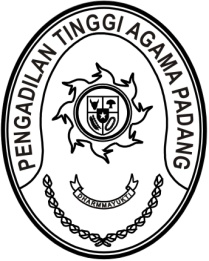 Nomor     	:	W3-A/0000/PP.00/V/2023	30 Mei 2023Lampiran	:	1 (satu) daftarPerihal	:	Permohonan PesertaYth. Kepala Pusat Penelitian dan PengembanganHukum dan Peradilan Mahkamah Agung RIAssalamu’alaikum, Wr. Wb.Memenuhi maksud surat Bapak Nomor 758 /Bld.2/Lit/S/5/2023 tanggal 23 Mei 2023 perihal sebagaimana tersebut pada pokok surat, terlampir kami sampaikan calon peserta kegiatan Focus Group Discussion (FGD) Penyusunan Naskah Akademik “Penyempurnaan Kompilasi Hukum Ekonomi Syariah (KHES)” yang akan diselenggarakan pada tanggal 13 Juni 2023 di Hotel Pangeran Beach Padang.	Demikian disampaikan, atas perhatiannya diucapkan terima kasih.WassalamPlt. Ketua,Drs. H. Sulem Ahmad, S.H., M.A.Tembusan:Direktur Jenderal Badan Peradilan Agama Mahkamah Agung RI;Ketua Pengadilan Agama Padang;Ketua Pengadilan Agama Pariaman;Ketua Pengadilan Agama Batusangkar;Ketua Pengadilan Agama Bukittinggi;Ketua Pengadilan Agama Solok;Ketua Pengadilan Agama Padang Panjang;Ketua Pengadilan Agama Painan.Lampiran Surat Ketua Pengadilan Tinggi Agama PadangNomor	: W3-A/0000/PP.00/V/2023Tanggal	: 30 Mei 2023DAFTAR PESERTAFOCUS GROUP DISCUSSION (FGD) PENYUSUNAN NASKAH AKADEMIK “PENYEMPURNAAN KOMPILASI HUKUM EKONOMI SYARIAH (KHES)”DARI LINGKUNGAN PENGADILAN TINGGI AGAMA PADANGPlt. Ketua,Drs. H. Sulem Ahmad, S.H., M.A.NoNamaJabatanUnit Kerja1Drs. H. Syafri Amrul, M.H.I.Hakim TinggiPTA Padang2Drs. Bahrul Amzah, M.H.Hakim TinggiPTA Padang3Dr. Drs. H. Abdul Hadi, M.H.I.Hakim TinggiPTA Padang4Drs. Najamuddin, S.H., M.H.Hakim TinggiPTA Padang5Nursal, S.Ag., M.Sy.KetuaPA Padang6Dra. Hj. YurniHakimPA Padang7Anneka Yosihilma, S.H., M.H.KetuaPA Pariaman8Armen Ghani, S.Ag., M.A.HakimPA Pariaman9Dr. Yengkie Hirawan, S.Ag., M.Ag.KetuaPA Batusangkar10Arif Fortunately, S.Sy., M.Pd.HakimPA Batusangkar11H. Fahmi R., S.Ag., M.H.I.KetuaPA Bukittinggi12Mardha Areta, S.H., M.H.HakimPA Bukittinggi13Zulkifli Firdaus, S.H.I.KetuaPA Solok14Muhammad Ilham Al Firdaus Lubis, S.H.I., M.H.HakimPA Solok15Zakiyah Ulya, S.H.I.KetuaPA Padang Panjang16Rifazul Azdmi, S.H.I.HakimPA Padang Panjang17Sri Fortuna Dewi, S.Ag., M.H.KetuaPA Painan18Zamzami Saleh, Lc., M.H.HakimPA Painan